17.08.2021421-р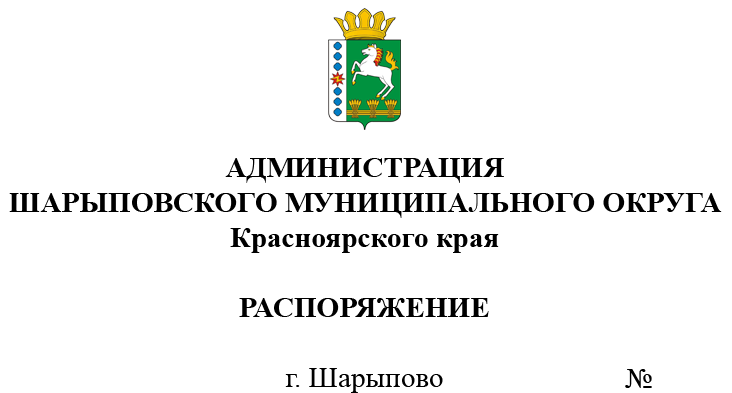 О проведении аукционав электронной формеВ соответствии с Федеральным законом от 21.12.2001 № 178-ФЗ «О приватизации  государственного и муниципального имущества», Постановлением Правительства Российской Федерации от 27.08.2012 №860 «Об организации и проведении продажи государственного или муниципального имущества в электронной форме», Решением Шарыповского окружного Совета депутатов от 18.03.2021 №11-91р «Об утверждении Порядка принятия решений об условиях приватизации муниципального имущества», Решением Шарыповского окружного Совета депутатов от 22.04.2021 №12-103р «Об утверждении Положения о порядке и условиях приватизации муниципального имущества муниципального образования Шарыповский муниципальный округ Красноярского края», Решением Шарыповского окружного Совета депутатов от 25.02.2021 №10-88р (в ред. от 27.05.2021 №14-121р) «Об утверждении прогнозного плана (Программы) приватизации муниципального имущества Шарыповского муниципального округа на 2021-2023», отчетами об оценке рыночной стоимости от 15.06.2021 №ОЦ25_358695-010, от 15.06.2021 №ОЦ25_358695-011, от 01.04.2021 №85/21, от 01.04.2021 №89/21, от 01.04.2021 №91/21, от 01.04.2021 №88/21, от 01.04.2021 №86/21, руководствуясь ст. 38 Устава Шарыповского муниципального округа,1. Отделу имущества и земельных отношений администрации Шарыповского муниципального округа (Попова Т.В.): 1.1. Провести аукцион в электронной форме, открытый по составу участников и открытый по форме подачи предложений о цене, по продаже имущества, находящегося в муниципальной собственности, согласно приложению к настоящему Распоряжению;1.2. Обеспечить публикацию сообщения на официальном сайте Шарыповского  муниципального округа http://shr24.ru, на официальном сайте Российской Федерации для размещения информации о проведении торгов в сети «Интернет» на сайте torgi.gov.ru и в сети «Интернет» на сайте https://178fz.roseltorg.ru. 2. Контроль за исполнением Распоряжения возложить на Поддубкова М.В., заместителя главы округа по земельно-имущественным отношениям, начальника отдела сельского хозяйства.3. Распоряжение вступает в силу со дня его подписания.Глава округа                                                                                                                        Г.В. КачаевПриложение  к распоряжению администрации Шарыповского муниципального округа от ____________ 2021 г. № ______       Перечень  имущества, находящегося в муниципальной собственности, подлежащего продаже на аукционе в электронной форме, открытым по составу участников и открытым по форме подачи предложений о цене    № п/пНаименование имуществаАдрес, местонахождениеИндивидуализирующие характеристики имуществаНачальная цена, (руб.)1ГАЗ-31105  ЛегковойКрасноярский край, р-н Шарыповский, с.БерезовскоеПТС 52 МР 870872 от 10.04.2008,VIN Х9631105081418043, модель № двигателя 2.4L-DOHC*010800387цвет серебристый,2008 год изготовления, государственный регистрационный знак Т378ХС122 800,002ГАЗ-31105  ЛегковойКрасноярский край, р-н Шарыповский, с.ХолмогорскоеПТС 52 МР 671124 от 03.03.2008,VIN Х9631105081413065, модель № двигателя 2.4L-DOHC*058710334цвет серебристый,2008 год изготовления, государственный регистрационный знак Т235ХС24122 800,003ВАЗ21074 легковой (прочие)Красноярский край, р-н Шарыповский, с.ХолмогорскоеПТС 24 КР 939709 от 19.11.2006,VIN ХТА21074041885470, модель № двигателя 2106-7539674цвет зеленый,2004 год изготовления, государственный регистрационный знак О298СМ2462 000,004ГАЗ-22171 автобус на 6 местКрасноярский край, р-н Шарыповский, п.ИнгольПТС 52 КТ 156227 от 16.06.2004,VIN ХТН22171040368267, модель № двигателя *40630D*43082753*цвет белый,2004 год изготовления, государственный регистрационный знак Е666ОМ24129 000,005ВАЗ2106 легковой (седан)Красноярский край, р-н Шарыповский, п.ИнгольПТС 24 КА 457132 от 04.04.2001,VIN отсутствует, модель № двигателя 2103-6363140цвет зеленый,1977 год изготовления, государственный регистрационный знак С646ВТ2445 400,006ПАЗ 32050R (автобус)Красноярский край, р-н Шарыповский,с.ПарнаяПТС 52 КК 443807, VIN X1M32050R20004469, Модель ЗМ3523400, № двигателя 21016048, Кузов №20004469, цвет бело-зеленый, 2002 год изготовления,  государственный регистрационный знак М672КЕ12451 000,007Экскаватор ЭО-3322Красноярский край, р-н Шарыповский,с.БерезовскоеПСМ ВА 489941, двигатель №184314, цвет красный, 1991 год изготовления,  государственный регистрационный знак 24XT47-0147 000,00